Na temelju članka 96. Zakona o prostornom uređenju („Narodne novine“ broj 153/13, 65/17, 114/18, 39/19 i 98/19) i Zaključka Općinskog načelnika o utvrđivanju Prijedloga Izmjena i dopuna Urbanističkog plana uređenja 5 Rukavac (NA 15-1) za javnu raspravu (KLASA: 350-02/19-01/0005, URBROJ: 2170-27-02/1-22-22) od 02. veljače 2022. godine, nositelj izrade Jedinstveni upravni odjel Općine Matulji objavljuje:JAVNU RASPRAVUo Prijedlogu Izmjena i dopuna Urbanističkog plana uređenja 5 Rukavac (NA 15-1)Javna rasprava o Prijedlogu Izmjena i dopuna Urbanističkog plana uređenja 5 Rukavac (NA 15-1) provest će se u trajanju od 15 (petnaest) dana u razdoblju od 14. veljače 2022. godine do 28. veljače 2022. godine uz pridržavanje preporuka nadležnih Stožera civilne zaštite glede mjera zaštite od pandemije koronavirusa. Javni uvid u izloženi Prijedlog Izmjena i dopuna Urbanističkog plana uređenja 5 Rukavac (NA 15-1) moći će se izvršiti svakog radnog dana u suterenu zgrade Općinske uprave Općine Matulji, Trg m. Tita 11, Matulji u uredovno vrijeme za prijem stranaka (ponedjeljak, srijeda, četvrtak i petak: od 9:00 do 11:00 sati i utorak od 12:30 do 16:30 sati) te u prostoru Doma Rukavac, Rukavac 61A, dana 17. veljače 2022. godine (četvrtak) od 16:00 do 18:00 sati i na mrežnim stranicama Općine Matulji - www.matulji.hr. Javno izlaganje održat će se 22. veljače 2022. godine (utorak) u 17:00 sati u prostoru ulaza Školske sportske dvorane Matulji, Šetalište Drage Gervaisa 2/A.Mišljenja, prijedlozi i primjedbe na Prijedlog Izmjena i dopuna Urbanističkog plana uređenja 5 Rukavac (NA 15-1) mogu se podnositi za vrijeme trajanja javne rasprave i to na sljedeći način:upisom u knjigu primjedbi koja se nalazi uz izloženi Prijedlog Plana,postavljanjem pitanja tijekom javnog izlaganja,davanjem prijedloga i primjedbi u zapisnik za vrijeme javnog izlaganja iupućivanjem pisanih prijedloga i primjedbi nositelju izrade Plana na adresu Općina Matulji, Trg m. Tita 11, 51211 Matulji, zaključno sa 28. veljače 2022. godine.Pisana mišljenja, primjedbe i prijedlozi koji nisu dostavljeni u roku ili nisu čitljivo napisani, neće se uzeti u obzir u pripremi Izvješća o javnoj raspravi.                                                                                                                  v.d. Pročelnica                                                                                                      Jedinstvenog upravnog odjela                                                                                                       Smiljana Veselinović, mag.iur.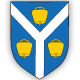 OPĆINA MATULJIJEDINSTVENI UPRAVNI ODJELOPĆINA MATULJIJEDINSTVENI UPRAVNI ODJELKLASA:   350-02/19-01/0005 URBROJ: 2170-27-03/1-22-23Matulji, 03.02.2022.KLASA:   350-02/19-01/0005 URBROJ: 2170-27-03/1-22-23Matulji, 03.02.2022.